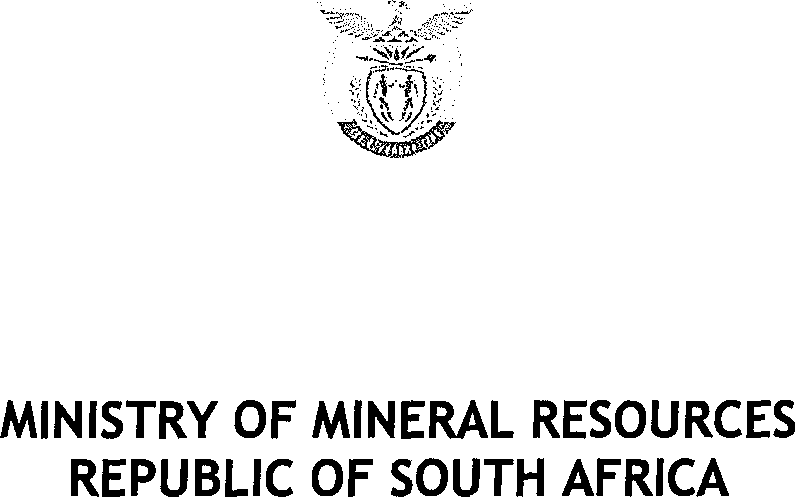 PRIVATE BAG x 59, PRETORIA, 0001, Tel (012) 444 3979, Fax (012) 444 3145PRIVATE BAG x 9111, CAPE TOWN, 8000 (021) 462 2310, Fax (021) 461 0859Enquiries: Carmichael Ngalo Z Carmichael.ngaloG›dmr.gov.za 	Memorandum:  Parliamentary  Liaison Office	NATIONAL ASSEMBLY QUESTION FOR WRITTEN REPLYQUESTION NUMBER: 1019	ADVANCE NOTICE No: NW2173EDATE OF PUBLICATION IN INTERNAL QUESTION PAPER: 20 Sept 2019 INTERNAL QUESTION PAPER NUMBER: 171019. Mr K J Mileham (DA) to ask the Minister of Mineral Resources andEnergy:What number of mining entities, including prospecting and exploration entities, are currently in or facing business rescue;whether a business rescue plan has been approved in each case; if not, why not; if so, what (a) are the details in each case and (b) is the current status of each business rescue plan?	Nw2173EReply”.%._«MINISTRY OF MINERAL RESOURCES REPUBLIC OF SOUTH AFRICA(1) The number of entities facing business rescue are 16(2)Regions(1)(2)Mpumalanga05Business rescue plan were not submittedLimpopo01No, It’s not our competency therefore the office cannot give a response since it’s the responsibility/competency of the BusinessPractitioners.North West04Programme for Community Development 10000MR, Business Rescue Plan approved and a contarctor is currently miningHernic Ferrochrome 91, 308 & 396 MR> Business Rescue Plan adopted on 29/03/2019, the mining right has been ceded to Samancor Chrome Limited with the only outstanding precedent condition being the conclusion of an electricity supply agreement with Eskom.Shiva Uranium (228, 400 & 401MR)> Business Rescue Plan not approved,Horizon Chrome Mine (247 MR) > Business Rescue Plan is approved, the mine is operationalNorthern Cape01Details of the business rescue plans are not share with the office bythe practitionersKwaZulu Natal00Gauten00Free State02In both cases the process is still ongoing and not concluded.Western Cape00Easter Cape03The office does not have business rescue plans at this point, entities were engaged to submit copies thereof and have failed thus far.	TOTAL16